MSDM7062021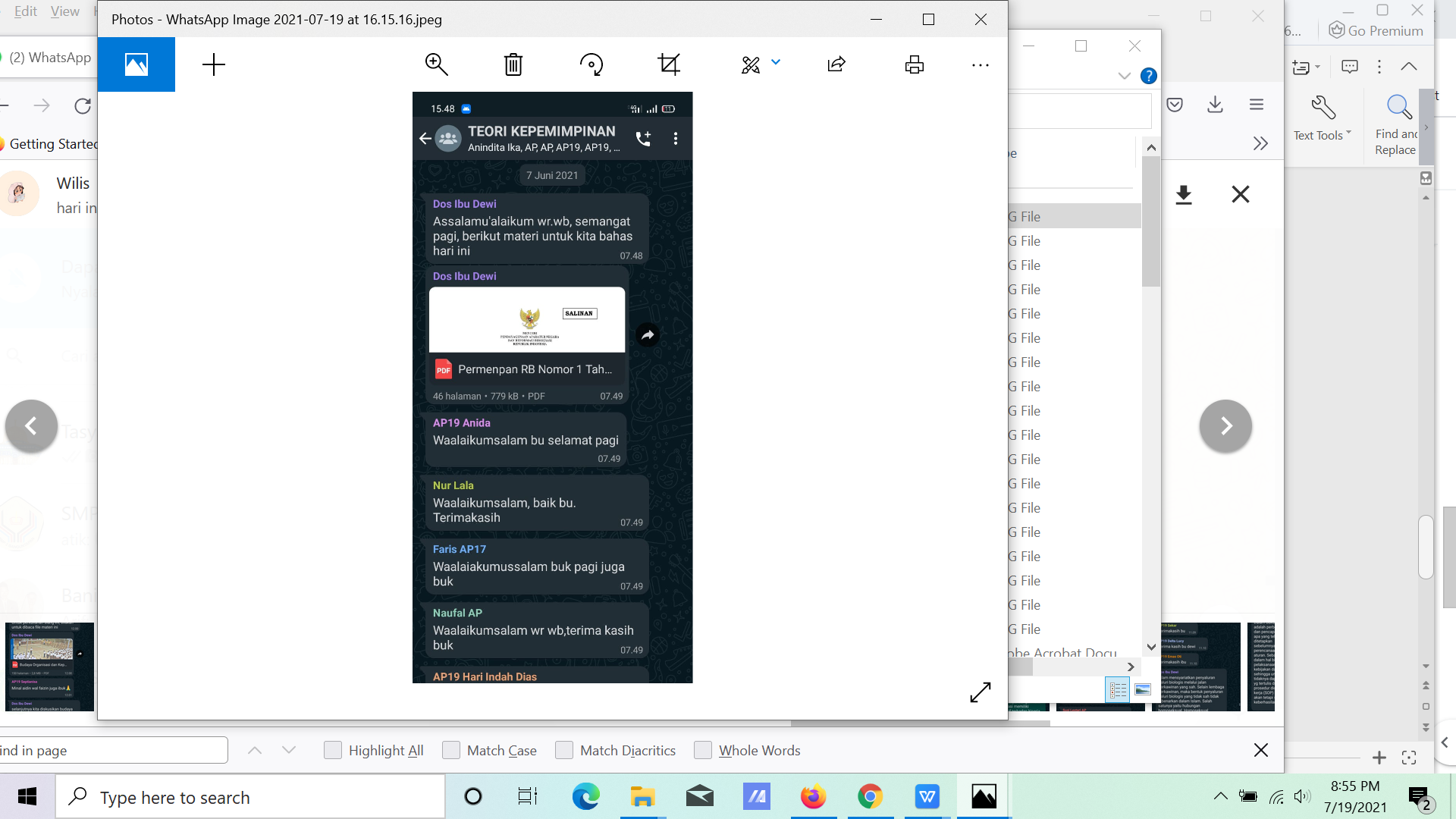 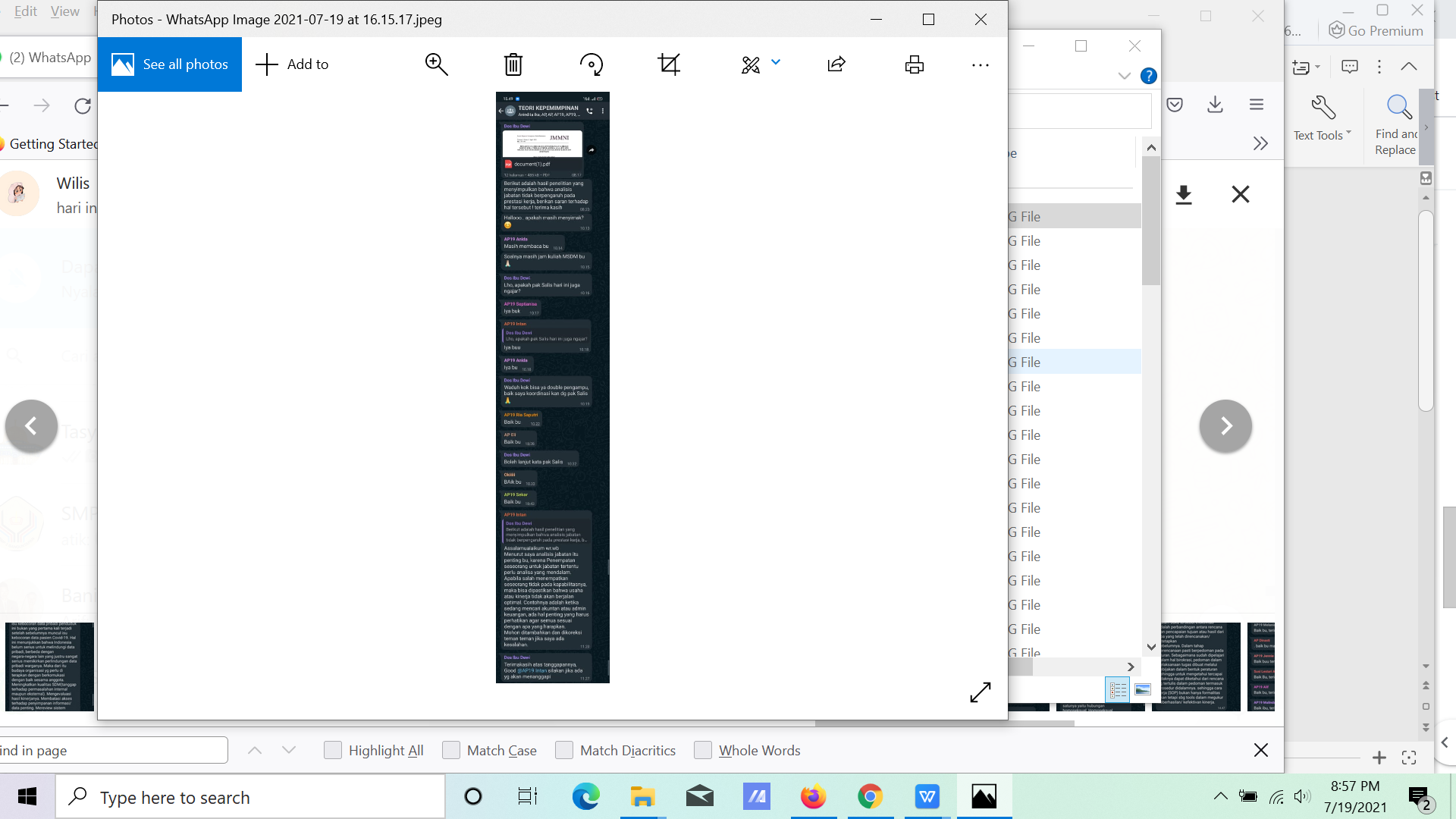 